Nomor     :                /UN14.2.1.V.9/PK.03.02/2021	                                       Lamp.	:  1 exs hasil penelitianHal	:  Undangan seminar naskah tesisYthDi Denpasar Denganhormat,Bersama surat ini kami sampaikan naskah tesis hasil penelitian mahasiswa Program Studi Linguistik Program Magister Fakultas Ilmu Budaya Universitas Udayana:	Nama	:......................................  	Nim	: ..................................... 			Judul               : .................................... 	 Yang  diujikan  pada:  	hari, tanggal    : ......................................	pukul	: ....................................	tempat	: ....................................Demikian kami sampaikan, atas perhatian dan kehadiran Bapak/Ibu/Sdr. kami ucapkan terima kasih.						Denpasar,						Program Studi Linguistik Program Magister						Koordinator,                                                                        I Nyoman Suparwa                                                                        NIP 196203101985031005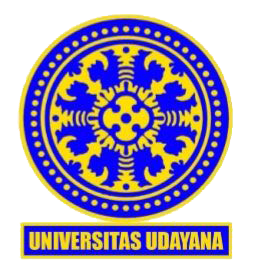 KEMENTERIAN PENDIDIKAN, KEBUDAYAAN, RISET, DAN TEKNOLOGIUNIVERSITAS UDAYANAFAKULTAS ILMU BUDAYAPROGRAM STUDI LINGUISTIK PROGRAM MAGISTERKampus Denpasar: Jln.Nias No.13 Sanglah Denpasar 80114 Bali, Telp. (0361) 224121, Fax. (0361) 224121Laman :www.fib.unud.ac.id